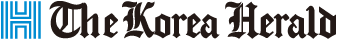 코리아헤럴드 인턴 모집 공고 
한국의 No.1 영자신문 코리아헤럴드에서 재기 넘치는 인턴을 모집합니다.
1. 모집부문 및 지원자격
2. 근무조건 
3. 전형절차 및 일정
- 전형절차 : 1차 서류 전형, 2차 필기/면접 전형 (개별 면접 통보) 
- 원서접수 : 2022년 11월 7일부터 채용시까지 

4. 지원방법
-E-mail 접수: khnews@heraldcorp.com 
* 메일 제목: ‘코리아헤럴드 인턴지원서 (지원자 이름) / 첨부파일 제목: 지원자 이름 
-제출서류: 코리아헤럴드 인턴 지원서 (반드시 Microsoft Word 파일로 제출)* 일반 인턴 지원자:  본인이 작성한 영문 기사가 있을 경우 지원서 자기소개서 하단에 링크나 메일에 첨부.모집분야인턴 (체험형) : 일반 분야지원자격정규대학 (4년제) 및 대학원 재학생, 휴학생, 졸업생담당업무일반: 영어 기사 작성, 번역, 온라인 사이트 업데이트 및 SNS 관리, 취재 보조 업무 등자격 및 우대사항일반: 영문기사 작성 경험자 (대학 영자신문, 국내 영자신문, 외신), 영어 능통자 및 한/영 번역 경험자 우대 급여 및 대우4대보험 및 취재 지원비 (월 192만원/세전) 근무기간근무 시작 후 6개월 (근무기간은 협의 후 연장 가능)근무장소헤럴드스퀘어 (용산구 후암동, 4호선 숙대역에서 도보 10분거리)근무시간주 5일 9 a.m.-6 p.m. 
일반: 월화수목: 근무 / 토요일: 휴무 / 금요일과 일요일은 격주 교대 근무지원자 혜택(해당자 한정) 인턴 종료 후 인턴 경력 확인서 발행 가능. 해당학교에 언론사 인턴십 학점인정 프로그램이 있고 코리아헤럴드 규정에 적합할 경우 인턴 종료 후 학점인정 가능 (학교별 문의 필요)